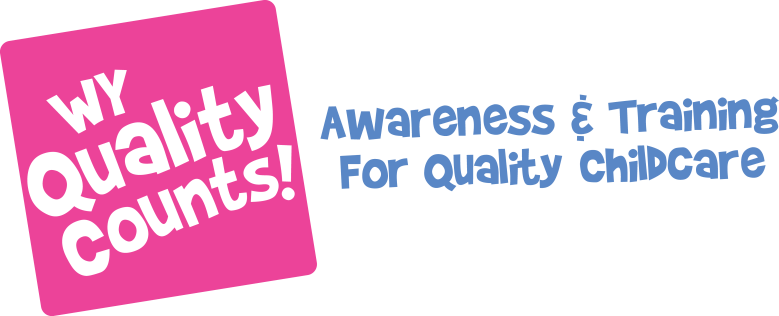 General Instructions for Educational Development Scholarship - CollegeAll applications for scholarships must be completed entirely on the official application form and must be faxed, mailed, hand-delivered or scanned and email every semester to:Physical & Mailing Address:Department of Workforce ServicesWY Quality Counts Program614 South Greeley HighwayCheyenne, WY  82002Applications may be faxed to 1-866-373-6061 or emailed to denise.steele@wyo.govApplications must be faxed, postmarked, hand delivered or scanned and emailed according to the following guidelines:No more than one hundred ten (110) days before the scheduled semester start date; and No less than forty-five (45) days before the scheduled semester start date.A signed release is required to be attached to this application by the student which authorizing two-way communication between your college(s) and the Department of Workforce Services regarding your past and present student coursework, current status, transcripts, grades and any other attendance/performance-related information.  One is attached to this application for your use.Funding  Limits.  If the application is approved:Associate Degree, Bachelor Degree and Post-Graduate Endorsement Scholarship Applicants shall be eligible for a scholarship award of up to one thousand dollars ($1,000.00) per semester, and receive assistance for no more than one hundred fifty (150) credit hours in a lifetime.Assistance is also available by contacting the DWS Administrative Office in Cheyenne at (307) 777-2439.Please see our website at www.wyqualitycounts.org for WY Quality Counts Educational Development Program rules, as well as detailed information and application procedures/rules for WY Quality Counts Scholarships.Participant InformationLegal Name —The official name used for tax reporting and contracts.Job Title — Job title of the individual applying for the scholarship.Street Address — Physical residence of the individual applying for the scholarship.Mailing Address — Complete if different from Street Address.City — City in which the individual applying for the scholarship lives.State — State in which the individual applying for the scholarship lives.Zip — Zip code of the address of the individual applying for the scholarship.Telephone — Daytime telephone number, area code first.E-Mail Address — if available, provide an e-mail address.Social Security Number — Social Security number of the individual applying for the scholarship.11.	Current Pay Rate — Earned hourly wages, before deductions, as of the date of the application.12.	Fringe Benefits — Check boxes for those benefits which the individual applying for the scholarship is currently receiving.13.	Indicate whether currently working fifteen (15) hours or more in a child care facility.14.	Time at Current Child Care Business — Number of months with the current child care business.15.	Highest Educational Level Achieved — Mark the box indicating the educational level.Child Care Business Information16.	Child Care Employer Business Name— Official name of the child care business with which the individual applying for the scholarship is currently employed.  Please use the official name used for tax reporting and contracts.17.	Supervisor — Name of supervisor.18.	Telephone — Telephone number of the child care business.19.	E-Mail Address — E-mail address of the Supervisor.20.	Street Address — Physical location of the child care business that you work.21.	Mailing Address — If different from the street address.  22.	City — City in which the child care business is located.23.	State — State in which the child care business is located.24.	Zip — Zip code of the address where the child care business is located.25.	STARS Information — Statewide Training And Resource System number issued by the Wyoming Children’s Action Alliance.Coursework / Degree Information26.	Degree End Date — Projected date for achieving degree.27.	Educational Institution — Indicate the educational institution which will be providing the coursework.28.	Coursework Type — Indicate which type of program for which the coursework applies.  For UW Post-Grad Endorsement Programs, please select ONLY one type.  Section 4 - Educational Plan and Goal ProjectionAssociate, Bachelor & Post Graduate Degree Program29.	This Semester’s Plan:a.	Semester Start Date — Start date of college semester.  b.	Semester End Date — The last day of college classes.c.	Course Number — The number the educational institution has assigned to the coursework. (i.e. – EDEC 1010-20)d.	Credit Hours — The number of credit hours the educational institution has assigned to the course.e.	Course Name — The full title of the course.f.	Tuition – Tuition for the course name.g.	Books – Cost of book(s) for the course name.h.	Fees – Fees for the course name.i.	College — The name of the college enrolled in for the course name. j.	Tuition — The total cost of semester’s tuition.k.	Books — The total cost for semester’s required textbooks.l.	Fees — The total fees for the semester.m.	Total — Total the amounts for lines j, k and l.30.	Education Plan by Semester:a.	Credit Hours Planned — The total number of credits the individual will be enrolled in each semester.	b.	Estimated Cost — Estimated tuition, books and required fees for each semester.ChecklistPlease check all boxes to ensure that the application is complete.  Please note that incomplete applications could be denied.SignaturesThe application must be signed by an authorized representative of the requesting child care provider. Also authorized representative of the requesting child care provider must enter current slot and enrollment counts.The application must be signed by your college advisor.The completed application, with any supporting documentation or letters, must be faxed, mailed, hand-delivered or scanned and emailed to the address on the application form. Please only fax or send in your application, keeping instructions for future reference.  Applications may be faxed to 1-866-373-6061.Thank you for your application!Application for Educational Development Scholarship – CollegeAssociate, Bachelor & Post-Graduate Degree ProgramIf you do not receive a response within two (2) weeks after submitting your application, please call to verify it was received.307-777-2439 or denise.steele@wyo.govSection 5 – Approvals and SignaturesApplicant SignatureI certify that the information in this application is true and accurate to the best of my knowledge.  I also certify that I am 18 years of age or older.  I am aware that any false information or intended omissions may subject me to civil or criminal penalties for filing false public records, and may result in forfeiture of any scholarship award approved through this program.  I further understand that once I submit this application to DWS, I: may not change institutions without notifying WY Quality Counts may not add any coursework/books/fees to my educational plan once I submit my application to DWS.  must report any employment status changes to DWS in a timely manner after occurrence. Applicant Signature								DatePrinted NameChild Care Provider Owner/Director SignatureI certify that the information contained in this application is true and accurate to the best of my knowledge.  The above applicant is employed for a minimum of 15 hours per week and I approve of their educational plan. The current Wyoming Department of Family Services approved capacity in my program is ______, and my current enrollment count is_______.Child Care Provider Owner /Director Signature				DatePrinted NameCollege Advisor SignatureI certify that the above applicant has been accepted into the program and is currently enrolled in the Educational Development Plan above.  The coursework outlined in the education plan is required to obtain the specified degree listed and described in sections 3 and 4.Printed Name and Signature					           Date             TelephoneAcademic Release Form(Please send to WY Quality Counts)I,                                        , having the Social Security/StudentNumber of                      authorize                          (name of college)to release or discuss any of my past or present academic progress, grades, attendance, or transcript.  I authorize release of any financial information pertaining to my enrollment at the above listed college. I authorize this entire release of information to the WY Quality Counts program staff at the Wyoming Department of Workforce Services (DWS) and the above listed college only.  I understand that DWS and the above listed college value my privacy and will not distribute this information to any other party without my written permission.  I authorize the above listed college to communicate with DWS (two-way) regarding all items listed on this form.  _____________________________________		Date_________________Name (Printed)_____________________________________		SignatureSection 1 – Participant InformationSection 1 – Participant InformationSection 1 – Participant InformationSection 1 – Participant InformationSection 1 – Participant InformationSection 1 – Participant InformationSection 1 – Participant InformationSection 1 – Participant InformationSection 1 – Participant InformationSection 1 – Participant Information1Legal Name:       1Legal Name:       1Legal Name:       1Legal Name:       1Legal Name:       2Job Title:       2Job Title:       2Job Title:       2Job Title:       2Job Title:       3Street Address:       3Street Address:       3Street Address:       3Street Address:       3Street Address:       3Street Address:       3Street Address:       3Street Address:       3Street Address:       3Street Address:       4Mailing Address:       4Mailing Address:       4Mailing Address:       4Mailing Address:       4Mailing Address:       4Mailing Address:       4Mailing Address:       4Mailing Address:       4Mailing Address:       4Mailing Address:       5City:      5City:      5City:      5City:      5City:      5City:      6State:      6State:      6State:      7Zip:      8Telephone:       8Telephone:       8Telephone:       9Email Address:      9Email Address:      9Email Address:      9Email Address:      9Email Address:      9Email Address:      9Email Address:      10Social Security Number:      10Social Security Number:      10Social Security Number:      10Social Security Number:      11Current Pay Rate: $      per hour11Current Pay Rate: $      per hour11Current Pay Rate: $      per hour11Current Pay Rate: $      per hour11Current Pay Rate: $      per hour11Current Pay Rate: $      per hour12Benefits:	 Health/Dental/Vision Insurance Vacation Health/Dental/Vision Insurance Vacation Health/Dental/Vision Insurance Vacation Sick/Personal Time  Retirement Plan/401(k) Sick/Personal Time  Retirement Plan/401(k) Sick/Personal Time  Retirement Plan/401(k) Sick/Personal Time  Retirement Plan/401(k) Paid Holidays Life Insurance None at this time Paid Holidays Life Insurance None at this time13Are you currently working at least 15 hours per week in a child care business licensed by the Wyoming DFS?   Yes    No13Are you currently working at least 15 hours per week in a child care business licensed by the Wyoming DFS?   Yes    No13Are you currently working at least 15 hours per week in a child care business licensed by the Wyoming DFS?   Yes    No13Are you currently working at least 15 hours per week in a child care business licensed by the Wyoming DFS?   Yes    No13Are you currently working at least 15 hours per week in a child care business licensed by the Wyoming DFS?   Yes    No14Time at Current Child Care Business (In months):      14Time at Current Child Care Business (In months):      14Time at Current Child Care Business (In months):      14Time at Current Child Care Business (In months):      14Time at Current Child Care Business (In months):      15Highest Educational    Level Achieved:15Highest Educational    Level Achieved: High School/GED CDA High School/GED CDA High School/GED CDA High School/GED CDA High School/GED CDA Associates Degree  Bachelors Degree Graduate Degree Associates Degree  Bachelors Degree Graduate Degree Associates Degree  Bachelors Degree Graduate DegreeSection 2 – Child Care Business InformationSection 2 – Child Care Business InformationSection 2 – Child Care Business InformationSection 2 – Child Care Business Information16Child Care Business Name:       16Child Care Business Name:       16Child Care Business Name:       16Child Care Business Name:       17Supervisor:      18Telephone:       18Telephone:       18Telephone:       19E-Mail Address:      20Street Address:       20Street Address:       20Street Address:       21Mailing Address:       21Mailing Address:       21Mailing Address:       21Mailing Address:       22City:      22City:      23State:      24Zip:      Office Use ONLYDate Postmark:       Date Received:       Application/Contract No.:       Date Approved:     25STARS Information:Enter your STARS ID Number and your initials here only if you wish us to share this information with the Wyoming Children’s Action Alliance. Please understand it is your responsibility to ensure that coursework is eligible for STARS credit.STARS Number:                                             Initials:   ____Section 3 – Coursework / Degree Information26    Estimated Degree Completion Date:                                        MM/YYYY27 Educational Institution:                     Gillette College                                            Western Wyoming College   Casper College                              Laramie County Community College           University of Wyoming Central Wyoming College              Northwest College                                        Other Accredited Institution:       Eastern Wyoming College             Sheridan College                                         28Coursework Type (choose ONLY one): AA in Early Childhood Education               AS in Early Childhood Education              AAS in Early Childhood Education BA/BS in Elementary Education with Birth to Eight Early Childhood Endorsement BS in Family/Consumer Services – Child Development Option BA in Early Childhood Education Post Graduate Birth to Five Early Childhood Endorsement (Select One Only)  General Ed.   Special Ed.   Mental Health Remedial EducationSection 4 – Educational Plan and Goal Projection29This Semester’s Plan29This Semester’s PlanaSemester Start Date:        aSemester Start Date:        aSemester Start Date:        aSemester Start Date:        aSemester Start Date:        bSemester End Date:        bSemester End Date:        bSemester End Date:        bSemester End Date:        cCourse  NumberdCredit HoursdCredit HourseCourse NamefTuitionfTuitiongBooksgBookshFeeshFeesiCollegeThis Semester’s Estimated Total CostThis Semester’s Estimated Total CostThis Semester’s Estimated Total CostThis Semester’s Estimated Total CostThis Semester’s Estimated Total CostThis Semester’s Estimated Total CostThis Semester’s Estimated Total CostThis Semester’s Estimated Total CostThis Semester’s Estimated Total CostThis Semester’s Estimated Total CostThis Semester’s Estimated Total CostjTuition: $     jTuition: $     jTuition: $     kBooks: $     kBooks: $     lFees: $     lFees: $     lFees: $     lFees: $     mTotal: $     mTotal: $     30Education Plan by Semester30Education Plan by Semester30Education Plan by Semester30Education Plan by Semester30Education Plan by SemesterSemesteraCredit Hours PlannedbEstimated Cost (Books, fees & tuition)bEstimated Cost (Books, fees & tuition)bEstimated Cost (Books, fees & tuition)Fall 2019$     	Tuition	$       Books	$     	FeesSpring 2020$     	Tuition	$       Books	$     	FeesSummer 2020$     	Tuition	$       Books	$     	FeesFall 2020$     	Tuition	$       Books	$     	FeesSpring 2021$     	Tuition	$       Books	$     	FeesSummer 2021$     	Tuition	$       Books	$     	FeesFall 2021$     	Tuition	$       Books	$     	FeesApplication ChecklistPlease ensure that you have completed each of the following.  *If you are unable to check “yes” to all of the items for the program scholarship which you are applying, your application could be denied.Application ChecklistPlease ensure that you have completed each of the following.  *If you are unable to check “yes” to all of the items for the program scholarship which you are applying, your application could be denied.Educational Development Scholarship  – CollegeEducational Development Scholarship  – CollegeThis application for a WY Quality Counts Educational Development Scholarship is being submitted no less than 45 days and no more than 110 days prior to beginning of coursework / program. Yes   NoA signed release has been attached to this application authorizing two-way communication between your college and the Department of Workforce Services regarding your past and present student coursework, current status, transcripts, grades and any other attendance/performance-related information.   Yes   NoThis application has been filled out completely prior to submitting to DWS. Yes   No